~  Problems 1 – 4	*Order of Operations: GEMDAS		Grouping Symbols (including absolute value, radicals, parentheses, etc.)		Exponents		Multiplication/Division in Order of Appearance		Addition/Subtraction in Order of Appearance	*Remember absolute value is the distance a number is from zero, so once you simplify inside 	the absolute value bars, make the final value positive when you drop the bars!~ Problems 5 – 10	* Axis of Symmetry: is given by the equation x =   				This line is also halfway between the x-intercepts.	* Vertex: is on the axis of symmetry (and is also known as the maximum or minimum value)			Substitute in the x-value of the axis of symmetry to the function to find the output, or 			y-value of the vertex	* Maximum/Minimum:  		- If a is positive, the parabola opens up, thus having a minimum value at the 			y-coordinate of the vertex.		- If a is negative, the parabola opens down, thus having a maximum value at the 				y-coordinate of the vertex.		https://www.youtube.com/watch?v=8fXo31u9zOY~ Problems 11 & 12	* x-intercepts occur when the value of y is zero.  You can factor and set each factor equal to zero to find these points, OR use the quadratic formula to find these points.  If the discriminant, b2 – 4ac, is negative, you will end up with a negative number under the radical when applying the quadratic formula, thus resulting in imaginary roots, and therefore NO x-intercepts (the graph will never cross the x-axis).	https://www.youtube.com/watch?v=MqIpwRD-bLA~  Problems 13 and 14	- Simplify distribute in any signs to the parentheses, drop the parentheses, and combine like 	terms.  Terms must have the exact same variable to the exact same exponent in order to be like.  	For example, 3x2y and -4x2y are like terms, but 3x2y and -4xy2 are not.	https://www.youtube.com/watch?v=T0a92gEDukY~ Problem 15	Don’t let four terms throw you for a loop, when you have four terms form two groups!  	(Factor by grouping)	https://www.youtube.com/watch?v=rR4FfB-FZJw~ Problem 16	*Factor normally, but remember that the first terms must multiply to x8.	*Example:  If the first term in the trinomial were x12, the first terms in your binomials would be x6 because x6 * x6 = (x * x * x * x * x * x) * (x * x * x * x * x * x), which is x12	*Don’t forget to look for differences of squares!  In those cases, you can factor into:(square root of the first + square root of the second)(square root of the first – square root of the second)		Example: x2 – 49 = (x – 7)(x + 7)				But remember x2 + 49 = (x – 7i)(x + 7i) since i2 is -1.		https://www.youtube.com/watch?v=jmbg-DKWuc4~ Problems 17 and 18	*Set each factor equal to zero and solve.	*Remember to take both the positive and negative square root if square rooting both sides of an 	equation.	*You may need to use the quadratic formula if you have a trinomial that you cannot factor further.~ Problems 19 and 20	Remember these terms from class…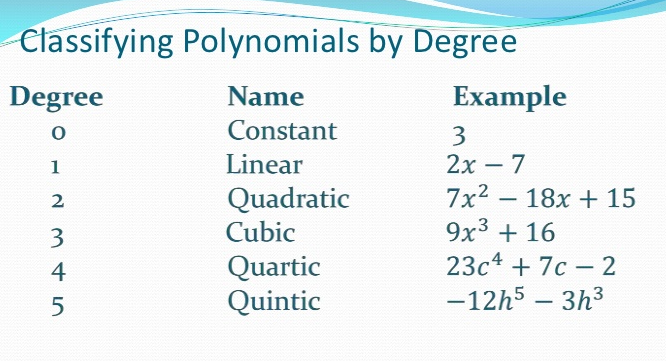 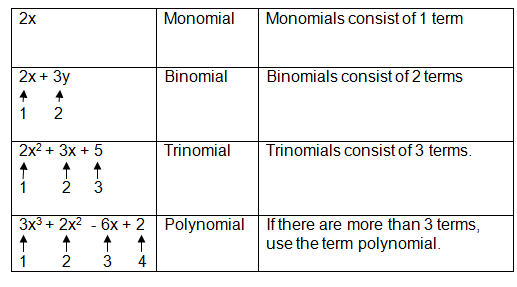 ~ Problems 21 and 22	Discriminant is b2 – 4ac, which is under the radical in the quadratic formula.  		Square root of a positive results in two real solutions.		Square root of a negative results in two imaginary solutions.		Square root of 0 results in one real solution, since +√0 is the same as -√0.	https://www.khanacademy.org/math/algebra/quadratics/solving-quadratics-using-the-quadratic-formula/v/quadratic-formula-3